ウミホタル観察レポート報告先  香川県環境森林部環境管理課　里海グループ〒760-8570　高松市番町四丁目1番10号FAX  ：087-806-0228    E-mail：kankyokanri@pref.kagawa.lg.jp名前年齢住所参加人数　　　　　　　名　　　　　　　名　　　　　　　名観察した日時　　　　　　　年　 　　　　月 　　　　　日　 　　　　時　　　　　　　年　 　　　　月 　　　　　日　 　　　　時　　　　　　　年　 　　　　月 　　　　　日　 　　　　時採集に使った容器の種類ペットボトル・透明なガラス瓶その他（　　　　　　　　　　　　　　　　　　　　　   　　）ペットボトル・透明なガラス瓶その他（　　　　　　　　　　　　　　　　　　　　　   　　）ペットボトル・透明なガラス瓶その他（　　　　　　　　　　　　　　　　　　　　　   　　）容器の数エサ容器の設置時間　　　　　　　分（原則10分ですが、あまり採れない場合は少し長く設定してください）　　　　　　　分（原則10分ですが、あまり採れない場合は少し長く設定してください）　　　　　　　分（原則10分ですが、あまり採れない場合は少し長く設定してください）採れた数（ランク）    0         1         2         3         4         5いない  ぽつりぽつり           まずまず             うようよ(手で捕まえられる)       (一面にいる)※該当するランクの数字を○で囲ってください。    0         1         2         3         4         5いない  ぽつりぽつり           まずまず             うようよ(手で捕まえられる)       (一面にいる)※該当するランクの数字を○で囲ってください。    0         1         2         3         4         5いない  ぽつりぽつり           まずまず             うようよ(手で捕まえられる)       (一面にいる)※該当するランクの数字を○で囲ってください。採集場所　　　　　　　　市・町　　　　　※分かる範囲で詳しい住所を書いてください。（例：高松市大的場海岸）　　　　　　　　市・町　　　　　※分かる範囲で詳しい住所を書いてください。（例：高松市大的場海岸）　　　　　　　　市・町　　　　　※分かる範囲で詳しい住所を書いてください。（例：高松市大的場海岸）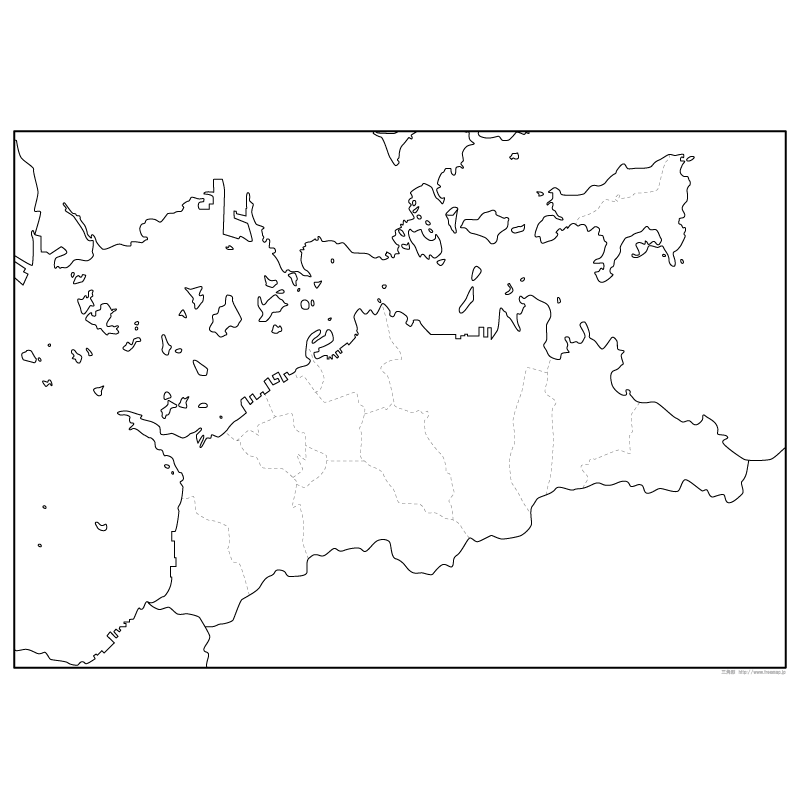 